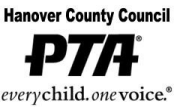 Minutes  General Membership Meeting  February 24, 2022Special Guest Dr Gill presenting his 2022-2023 School Year BudgetLocation Zoom OnlineThe General Membership meeting of the Hanover County Council of PTAs was called to order on February 24, 2022 at 6:33pm. The meeting was held over Zoom online. A quorum was established.  Executive Board Members Present:  Schools Present:  Katie Sprouse welcomed special guest Dr Gill, all school PTA representatives, and guests to the meeting. Approval of Minutes (Ashley Owen)Minutes from the previous General Membership meeting, February 5, 2022, were emailed prior to the meeting. There were no questions or concerns. Therefore, the minutes stand as written and will be filed.Treasurer’s Report (Madison Metro)  Madison Metro presented the most recent Treasurer's Report from February 5, 2022 – February 24, 2022. The beginning register balance was $3,707.28. There were no deposits or expenses since our last meeting. Therefore, the ending register balance is $3,707.28. The ending bank balance is.$3.807.which reflects the outstanding $100 check that was lost/not cashed. There were no questions or concerns, therefore the Treasurer’s Report will be filed for audit.President’s ReportKatie reminded everyone that the Hanover County Council Volunteer of the Year deadline is March 1, 2022, and the Certificate of Excellence deadline is April 14, 2022.She encouraged each school to participate. Please reach out with any questions.Katie encouraged everyone to attend the annual Virginia PTA Annual Meeting on May 21 at Atlee High School. There will be an election for the new term of VA PTA officers, many announcements regarding VA PTA including upcoming restructuring as well as great trainings that will be relevant to you local units. Upcoming Dates April 14, 2022 6:30pm -The next General Membership Meeting: Transition Awareness with information to help your local unit end the school year and transition into the next.  May 4, 2022 6pm- The Annual HCC Meeting via Zoom. There will be school board representatives and representatives from the VA PTA as well as Local Unit and Volunteer Awards.May 21, 2022 8am-4pm- The Annual Virginia PTA Annual Meeting to be held in person at Atlee High School. This will be the VA PTA’s 100the Anniversary term. A registration link can be found on the HCC website.March 10, 2022 7-9pm – “Keeping Teens Safe” Webinar provided by the Hanover County Sheriff’s Office, Hanover County Public Schools, Hanover Cares and the Cameron K. Gallagher Foundation. This community conversation will help families understand the importance of talking about teen motional health. Panelists address depression, suicide risk, self-care strategies, resilience and resources.Katie thanked and introduced Dr. Gill.Meeting adjourned 7:06pmKatie Sprouse, PresidentChristina Whitehouse, VP of Communications and Membership ChairMadison Metro, TreasurerAshley Owen, Secretary and CoE/Volunteer of the YearLisa Bryant, Reflections ChairAtlee High School PTSA (2)Mechanicsville Elementary School PTA  (1)Battlefield Park Elementary School (1)Oak Knoll Middle School (1)Chickahominy Middle School PTA (2)Pearson’s Corner Elementary School (1)Elmont Elementary School PTA (1)Pole Green Elementary School PTA (2)Kersey Creek Elementary School PTA (1)South Anna Elementary School (1)